Осиповичский районный исполнительный комитет во исполнение Указа Президента Республики Беларусь от 4 сентября 2018 г. № 357 «О пустующих и ветхих домах» уведомляет о включении в реестр ветхих домов, расположенных в г. Осиповичи, жилых домов согласно Приложению.Дата опубликования 14.06.2019							                                                  Приложение СОБСТВЕННИКАМ, ИНЫМ ЛИЦАМ, ИМЕЮЩИМ ПРАВО ВЛАДЕНИЯ И ПОЛЬЗОВАНИЯ ЖИЛЫМ ДОМОМ, ЛИЦАМ, КОТОРЫМ ЖИЛОЙ ДОМ ПРИНАДЛЕЖИТ НА ПРАВЕ ХОЗЯЙСТВЕННОГО ВЕДЕНИЯ  ИЛИ ОПЕРАТИВНОГО УПРАВЛЕНИЯОсиповичский райисполком уведомляет, что в указанный в приложении  срок Вам необходимо провести работы либо по восстановлению ветхого дома в целях его использования по назначению, либо по его сносу.Для проведения работ по восстановлению ветхого дома в целях его использования по назначению Вы обязаны в течение шести месяцев со дня получения предписания обратиться в Осиповичский районный исполнительный комитет с заявлением о получении разрешения на реконструкцию принадлежащего Вам ветхого дома. Если Вы по уважительной причине (командировка, временная нетрудоспособность и иные подобные обстоятельства) не можете выполнить предписание в установленный в нем срок либо в течение года со дня опубликования сведений принять меры по восстановлению (реконструкции, сносу) ветхого дома, то не позднее чем за один рабочий день до истечения установленного срока Вы должны проинформировать об этом районный исполнительный комитет.Данная информация подается лично или направляется по почте заказным почтовым отправлением, либо нарочным (курьером), либо по электронной почте или факсимильной связи с указанием причины, препятствующей исполнению предписания, и приложением документов, подтверждающих уважительность причины.Срок восстановления (реконструкции, сноса) ветхого дома продлевается на срок, в течение которого у собственника такого дома имелась уважительная причина для непринятия соответствующих мер.При неисполнении Вами предписания в установленный срок, а в случае отказа от получения предписания – невыполнении мер по восстановлению (реконструкции, сносу) ветхого дома на протяжении года со дня включения жилого дома в реестр ветхих домов в течение пятнадцати рабочих дней со дня окончания этого срока:при наличии письменного Вашего согласия на снос районным исполнительным комитетом будет принято решение о сносе ветхого дома в случае невозможности или нецелесообразности его восстановления для использования по назначению (в том числе путем проведения его капитального ремонта или реконструкции);при отсутствии Вашего письменного согласия на снос ветхого дома либо при наличии возможности и целесообразности его восстановления для использования по назначению (в том числе путем проведения его капитального ремонта или реконструкции) райисполкомом будет принято решение об обращении в суд с заявлениями: об изъятии у собственника ветхого дома путем передачи соответствующему исполнительному комитету для продажи на аукционе или без его проведения;о прекращении права частной собственности на земельный участок (если земельный участок находится в частной собственности и отсутствует заявление о добровольной передаче этого участка в государственную собственность). После вступления в силу решения суда об изъятии у собственника ветхого дома путем передачи исполнительному комитету для продажи местный исполнительный комитет в соответствии с компетенцией принимает решение об изъятии и предоставлении земельного участка приобретателю ветхого дома – при продаже такого дома.Согласно статье 21 Положения о порядке работы с пустующими и ветхими домами, утвержденного Указом Президента Республики Беларусь от 4 сентября 2018 г. № 357 «О пустующих и ветхих домах» при принятии решения о сносе ветхого дома районным исполнительным комитетом в соответствии с компетенцией будет принято решение о прекращении прав землепользователя на земельный участок и принято решение на снос.Районный исполнительный комитет вправе принять решение о предоставлении земельного участка, на котором расположен ветхий дом, подлежащий сносу, новому землепользователю в порядке, предусмотренном законодательством об охране и использовании земель, при условии сноса либо финансирования сноса ветхого дома этим землепользователем.Собственник ветхого дома вправе произвести его отчуждение до получения извещения о подаче местным исполнительным комитетом заявления в суд либо о принятии решения о сносе ветхого дома.Вы вправе добровольно отказаться от права собственности на домовладение с направлением подписанного письменного отказа, заверенного в установленном законодательством порядке (по форме 1 или 2).Уведомление подается Вами лично (Вашими представителями) или направляется по почте заказным почтовым отправлением, либо нарочным (курьером), либо по электронной почте или факсимильной связи в месячный срок со дня вручения указанного предписания.При подаче уведомления по почте заказным почтовым отправлением, либо нарочным (курьером), либо по электронной почте или факсимильной связи к уведомлению прилагается копия без нотариального засвидетельствования документа, удостоверяющего личность лица, которое подает уведомление. При подаче уведомления представителем лица (собственника, наследника и др.), к уведомлению прилагаются копии без нотариального засвидетельствования документов, удостоверяющих личности такого лица и его представителя, а также доверенности.В случае намерения использовать жилой дом для проживания Вы обязаны выполнить указанное предписание по восстановлению жилого дома в установленный срок.Форма  1___Осиповичский районный		           	(наименование местного исполнительного __исполнительный комитет__________________и распорядительного органа)1от _______________________________________(фамилия, собственное имя, отчество (если таковое_________________________________________имеется) гражданина, наименование юридического лица,_________________________________________от имени которого уведомление подается,_________________________________________адрес его места жительства (пребывания, нахождения),_________________________________________контактный телефон)ОтказНа основании статьи 1039 Гражданского кодекса Республики Беларусь, Положения о порядке работы с пустующими и ветхими домами, утвержденного Указом Президента Республики Беларусь от 4 сентября 2018 г. № 357 «О пустующих и ветхих домах»,                               я, ____________________________________________________________________________(фамилия, собственное имя, отчество (если таковое имеется) гражданинаотказываюсь от наследства в виде ____________________________________________________________________________,(указать жилой дом (квартиру в блокированном жилом доме), размер доли, адрес местонахождения)_____________________________________________________________________________Перечень документов (копий документов), прилагаемых к настоящему отказу в соответствии с Положением о порядке работы с пустующими и ветхими домами:_____________________________________________________________________________(название, реквизиты и количество листов документов (их копий), подтверждающих_____________________________________________________________________________наличие оснований владения и пользования жилым домом, документов, удостоверяющих_____________________________________________________________________________личность гражданина, подающего уведомление (за исключением случая подачи_____________________________________________________________________________уведомления таким лицом лично) либо от имени которого подается уведомление,_____________________________________________________________________________а также личность представителя такого лица и доверенности (если уведомление_____________________________________________________________________________подается представителем лица)_________________ 20__ г.(дата составления отказа)Форма  2___Осиповичский районный		           	(наименование местного исполнительного __исполнительный комитет__________________и распорядительного органа)1от _______________________________________(фамилия, собственное имя, отчество (если таковое_________________________________________имеется) гражданина, наименование юридического лица,_________________________________________от имени которого уведомление подается,_________________________________________адрес его места жительства (пребывания, нахождения),_________________________________________контактный телефон)Отказ собственникаНа основании Положения о порядке работы с пустующими и ветхими домами, утвержденного Указом Президента Республики Беларусь от 4 сентября 2018 г. № 357 «О пустующих и ветхих домах»,                                                                                                                              я ,____________________________________________________________________________(фамилия, собственное имя, отчество (если таковое имеется) гражданинаотказываюсь от права собственности на жилой дом (квартиру в блокированном жилом доме) и прав на земельный участок ____________________________________________________________________________,(указать жилой дом (квартиру в блокированном жилом доме), размер доли, адрес местонахождения)_____________________________________________________________________________Перечень документов (копий документов), прилагаемых к настоящему отказу в соответствии с Положением о порядке работы с пустующими и ветхими домами:_____________________________________________________________________________(название, реквизиты и количество листов документов (их копий), подтверждающих_____________________________________________________________________________наличие оснований владения и пользования жилым домом, документов, удостоверяющих_____________________________________________________________________________личность гражданина, подающего уведомление (за исключением случая подачи_____________________________________________________________________________уведомления таким лицом лично) либо от имени которого подается уведомление,_____________________________________________________________________________а также личность представителя такого лица и доверенности (если уведомление_____________________________________________________________________________подается представителем лица)_________________ 20__ г.(дата составления отказа)№ п/пМестоположение пустующего домаЛица, которым дом принадлежит на праве собственности, в том числе наследники, принявшие наследство, но не оформившие права на жилой дом в установленном законодательством порядке.хозяйственного ведения или оперативного управления, иных лицах, имеющих право владения и пользования этим домомРазмер пустующего дома/ площадьСрок непроживания в жилом доме собственника, иных лиц, имеющих право владения и пользования этим домов (при наличии сведений о них)Дата ввода в эксплуатацию пустую-щего домаНаименова-ние материала, из которого сделаны стеныЭтаж-ность/ подземная этажностьСоставные части и принадлежности жилого дома, в том числе хозяйственные и иные постройки, степень их износаЗемельный участок, в том числе его площадь, виде права, на котором земельный участок предоставлен, ограничения (обременения) прав на него (при наличии)Нахождение в аварийном состоянии, причины нахожденияуплата налога на недвижимость, земельного налога, внесение платы за жилищно-коммунальные услуги, возмещение расходов за электроэнергию, выполнение требования законодательства об обязательном страховании строений, принадлежащих гражданамОснование для включения ветхого дома в реестр ветхих домов Срок для восстановления ветхого дома либо его сноса1234567891011121г. Осиповичи, ул.Гагарина, д.17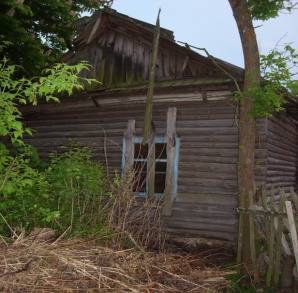 Свердликова Раиса Афанасьевнанет сведений/33,0м2более 3-х летнет сведенийбревенчатый1/-холодная пристройка, сарай - степень износа 95%нет сведений аварийный, после пожаране оплачиваются, не застрахованзаключение от 04.05.2019 №1; решение райисполкома от 17.05.2019 № 10-341 год со дня опубликования2г.Осиповичи. ул.Мичурина, д. 9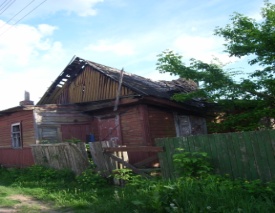 Касаткина Валентина Владимировна;Климкович Александр Сергеевич;Лешок Наталья Николаевна;Мельник (Лешок) Оксана Сергеевна;Лешок Евгений Сергеевичнет сведений/75,0 м2более 3-х летнет сведенийбревенчатый1/-три холодные пристройки, четыре сарая, погреб, три уборные – степень износа  80%нет сведений, аварийный, уплачивается только налог на недвижимость, не застрахованзаключение от 04.05.2019 №2; решение райисполкома от 17.05.2019 № 10-341 год со дня опубликования3г.Осиповичи, ул.Сумченко, д.1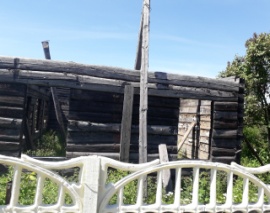 Ананич Василий
Петровичнет сведений/101,0 м2более 3-х летнет сведенийбревенчатый1/-мансарда, жилая постройка, две холодные пристройки, баня, летняя
кухня, сарай, гараж, погреб, навес - степень износа 80 %)0,1500га,право пожизненного наследуемого владения, нетаварийный, после пожарауплачивается только налог на недвижимость, не застрахованзаключение от 04.05.2019 №3; решение райисполкома от 17.05.2019 № 101 год со дня опубликования_____________________________________________(подпись) (фамилия, инициалы)_____________________________________________(подпись) (фамилия, инициалы)